 Sra. Rose, 5º & 6º Grado							 marzo 30, 2023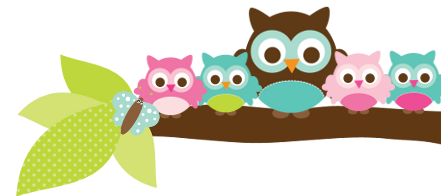 